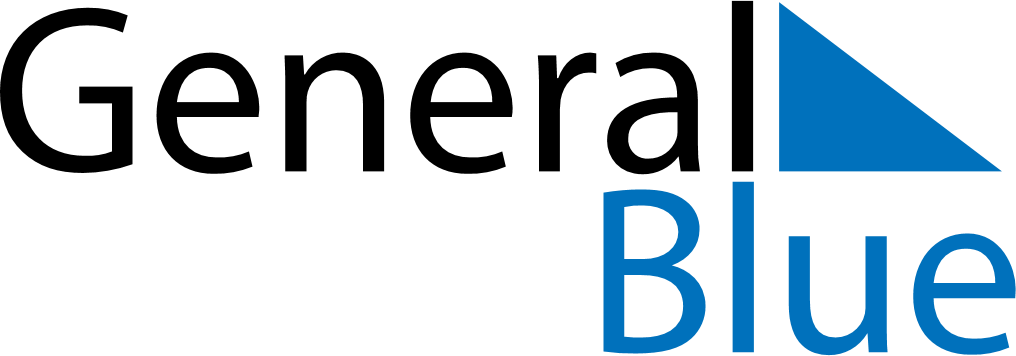 April 2054April 2054April 2054April 2054April 2054SundayMondayTuesdayWednesdayThursdayFridaySaturday123456789101112131415161718192021222324252627282930